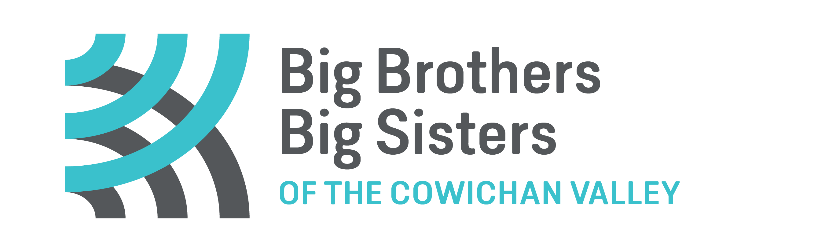 Youth Council Summer Project:Pandemic Recovery Youth LabYoung people have been disproportionately affected by the long-lasting consequences of the pandemic. We want to empower and learn from local young people on how best to enhance our service delivery to cultivate resiliency during this challenging time. 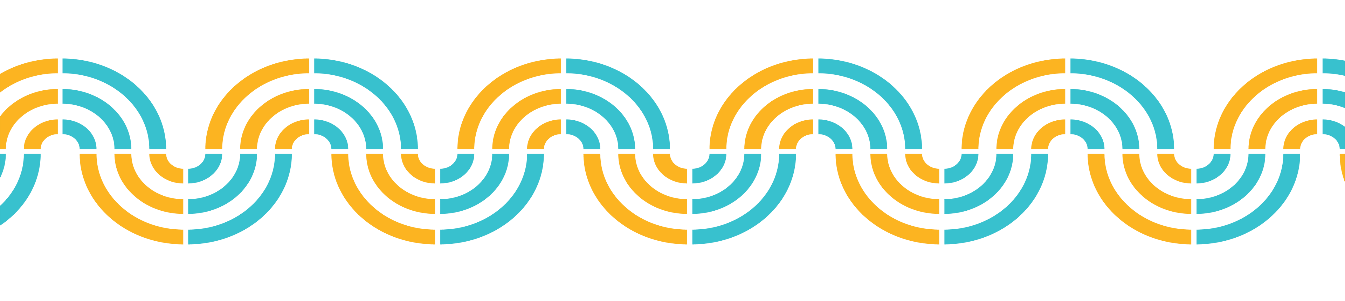 Project Goal:  Enhance existing BBBSCV programming to strengthen mental health and wellbeing for children/youth (mentees). This may include strategies, activity ideas, collecting resources for matches, and developing and then facilitating youth-led workshops to offer to mentors.Eligible age: 12-30Time commitment: June 28 – Sep 3 (average 2 hours/week which equals 20hrs over the summer)Phase 1 Skill Development (June 28 – July 23): Participate in workshops/meetings to learn about elements of positive mental health (from experts at various community organizations) Phase 2 Planning (July 26 – Aug 20): Participants collect/develop resources and create a workshop/presentation to facilitate for existing and new mentors (workshop development will be staff-led)Phase 3 Delivery (Aug 23 – Sep 3): Youth will facilitate workshop/presentation to mentors in one-to-one mentoring programs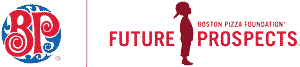 Youth Council Application FormBBBS of the Cowichan Valley supports diversity and welcomes applicants of every race, religion, culture, gender and sexual orientation.Personal InformationPersonal InformationFirst Name:  Middle Name(s): Last Name:Previous Name(s):Agency Involvement (check all that apply to you)                                         No other agency involvementAgency Involvement (check all that apply to you)                                         No other agency involvementAgency Involvement (check all that apply to you)                                         No other agency involvementAgency Involvement (check all that apply to you)                                         No other agency involvementCurrent/Future Mentor  Community Mentor    In-School Mentor Group Program FacilitatorFormer Mentor Community Mentor In-School Mentor Group Program FacilitatorCurrent  Mentee (Little) Community Mentee In-School Mentee Group Program ParticipantFormer  Mentee (Little) Community Mentee In-School Mentee Group Program ParticipantOther (please specify):Contact InformationContact InformationContact InformationContact InformationContact InformationContact InformationHome Phone:  Cell Phone:   Cell Phone:  Work Phone:  Work Phone:  Prefer contact by:  email       text  home       work  cell Primary Email Address:  Primary Email Address:  Secondary Email Address:Secondary Email Address:Secondary Email Address:Prefer contact by:  email       text  home       work  cell Home Address:  Home Address:  Home Address:  Home Address:  City: Postal Code:DemographicsDemographicsDemographicsDemographicsDemographicsDemographicsGender:    Female     Male     Transgender     Other:Gender:    Female     Male     Transgender     Other:Gender:    Female     Male     Transgender     Other:Date of Birth (mm/dd/yy):Date of Birth (mm/dd/yy):Date of Birth (mm/dd/yy):Languages spoken (in addition to English):Languages spoken (in addition to English):Languages spoken (in addition to English):Languages spoken (in addition to English):Languages spoken (in addition to English):Age:Ethnic/Cultural Background:                Your response to this question is voluntary. Information will be used for statistical purposes only.Ethnic/Cultural Background:                Your response to this question is voluntary. Information will be used for statistical purposes only.Ethnic/Cultural Background:                Your response to this question is voluntary. Information will be used for statistical purposes only.Ethnic/Cultural Background:                Your response to this question is voluntary. Information will be used for statistical purposes only.Ethnic/Cultural Background:                Your response to this question is voluntary. Information will be used for statistical purposes only.Ethnic/Cultural Background:                Your response to this question is voluntary. Information will be used for statistical purposes only. Aboriginal (First Nations/Inuit/Metis) Middle Eastern / West Central Asian Caribbean Caribbean European European English Canadian East or Southeast Asian South Asian South Asian African African French Canadian Central or South American  Other (provide details): Other (provide details): Other (provide details): Other (provide details):Signature of ApplicantSignature of Parent or Legal Guardian (if applicant is under 19)Applicant Printed NameParent or Legal Guardian Printed Name(if applicant is under 19)DateDate